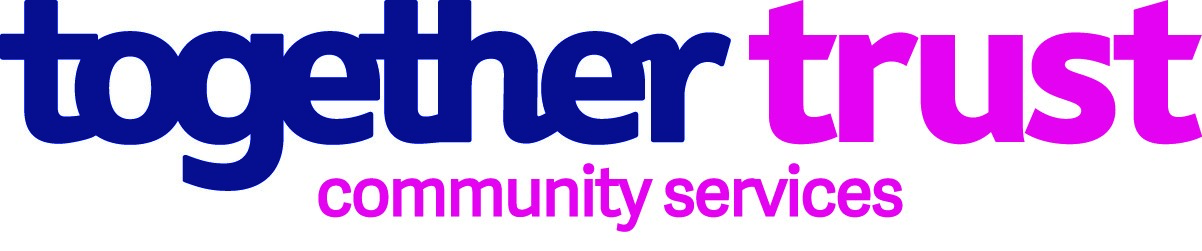 PROTOCOL FOR THE PROVISION OF COMPLEX CARE PROCEDURESPROTOCOL FOR THE PROVISION OF COMPLEX CARE PROCEDURESWho is this plan for?Who is this plan for?Date:Date:Why is this plan required (hazards & implications) narrative?Why is this plan required (hazards & implications) narrative?Other reference documents: /HAP/Support Plan/Risk AssessmentOther reference documents: /HAP/Support Plan/Risk AssessmentProtocol/Procedures staff must follow:Protocol/Procedures staff must follow:Step 1Step 2Step 3Step 4